Новый год самый радостный и волшебный праздник и поэтому каждый год мы стараемся оформить группу по-новому, чтобы вызвать интерес детей. Вот так мы украсили группу в этом году.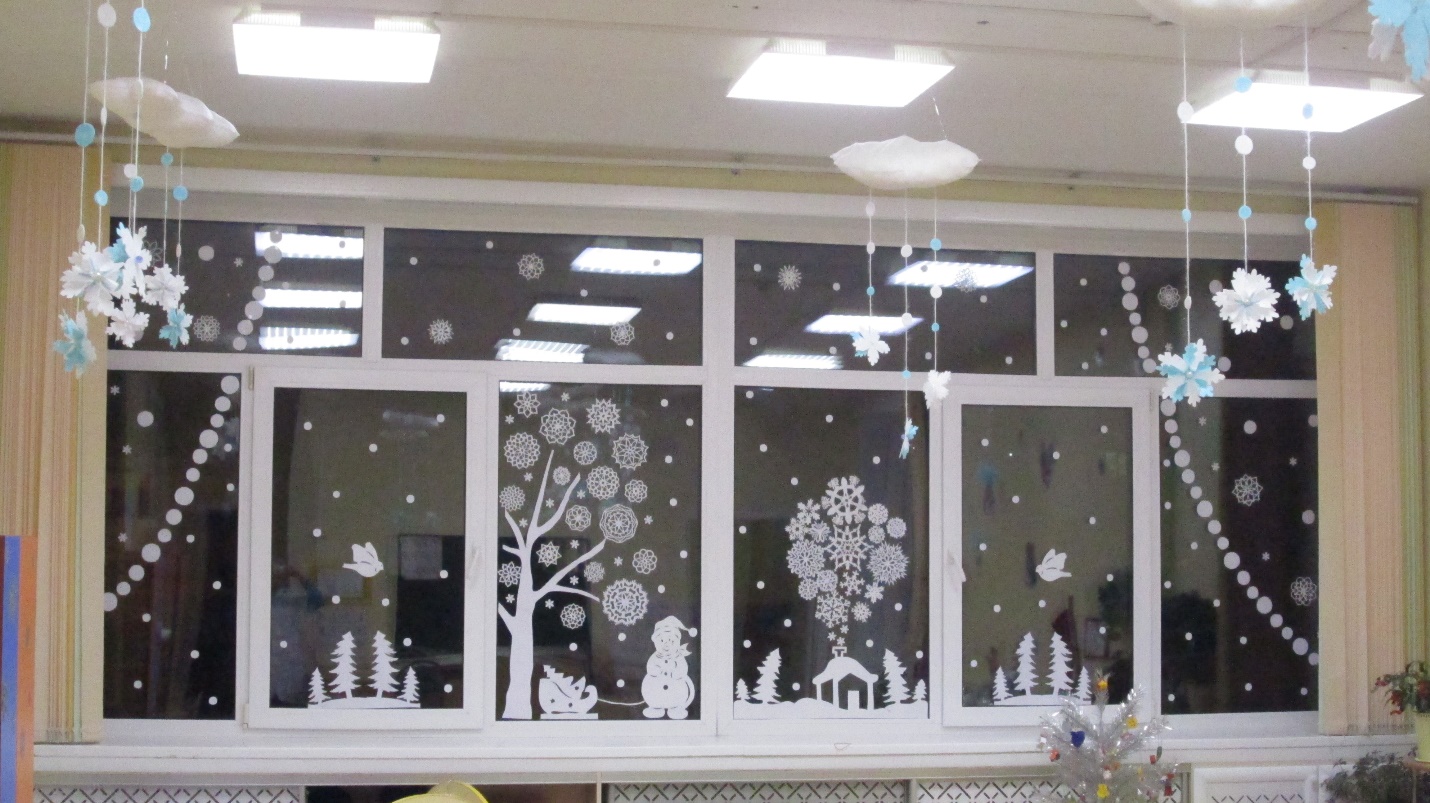 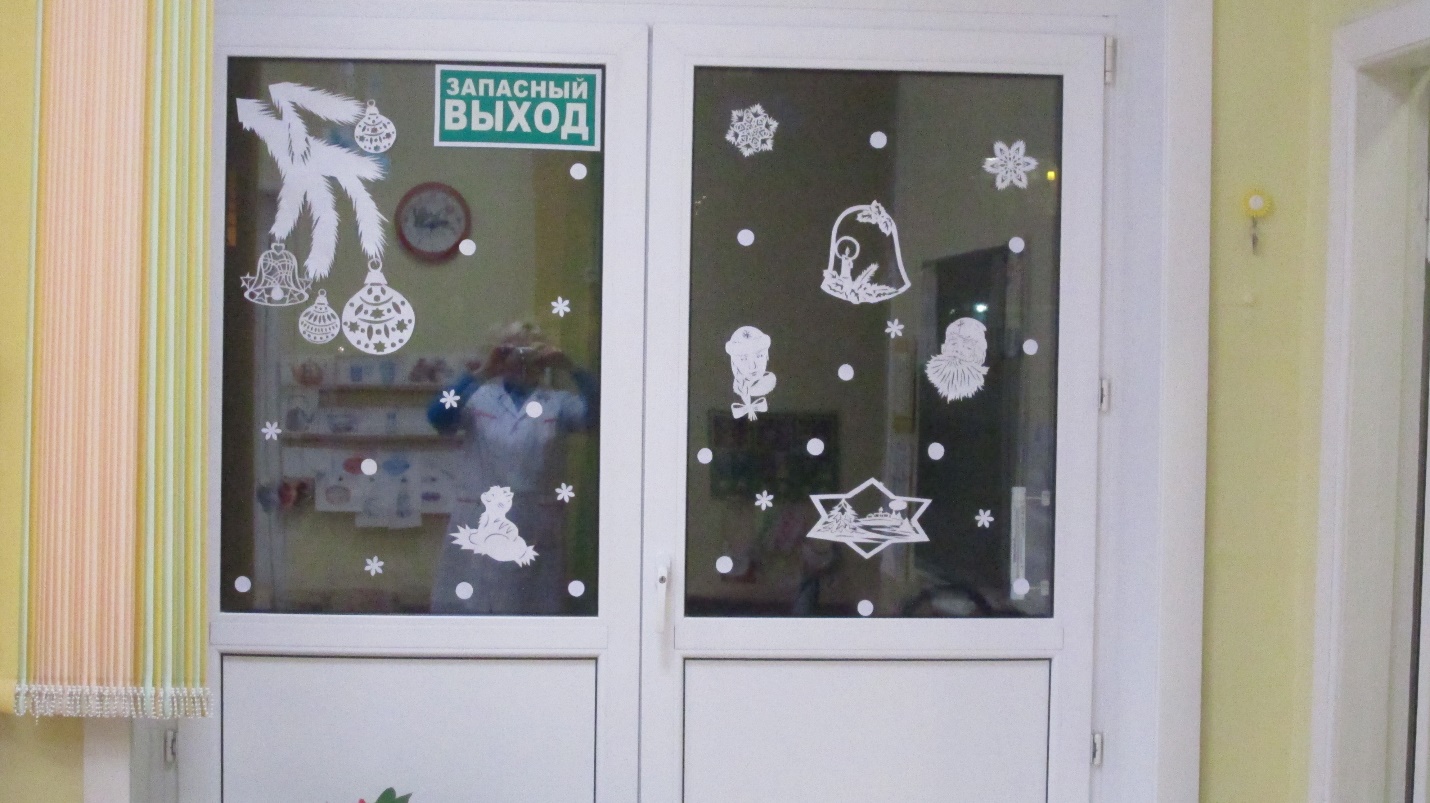 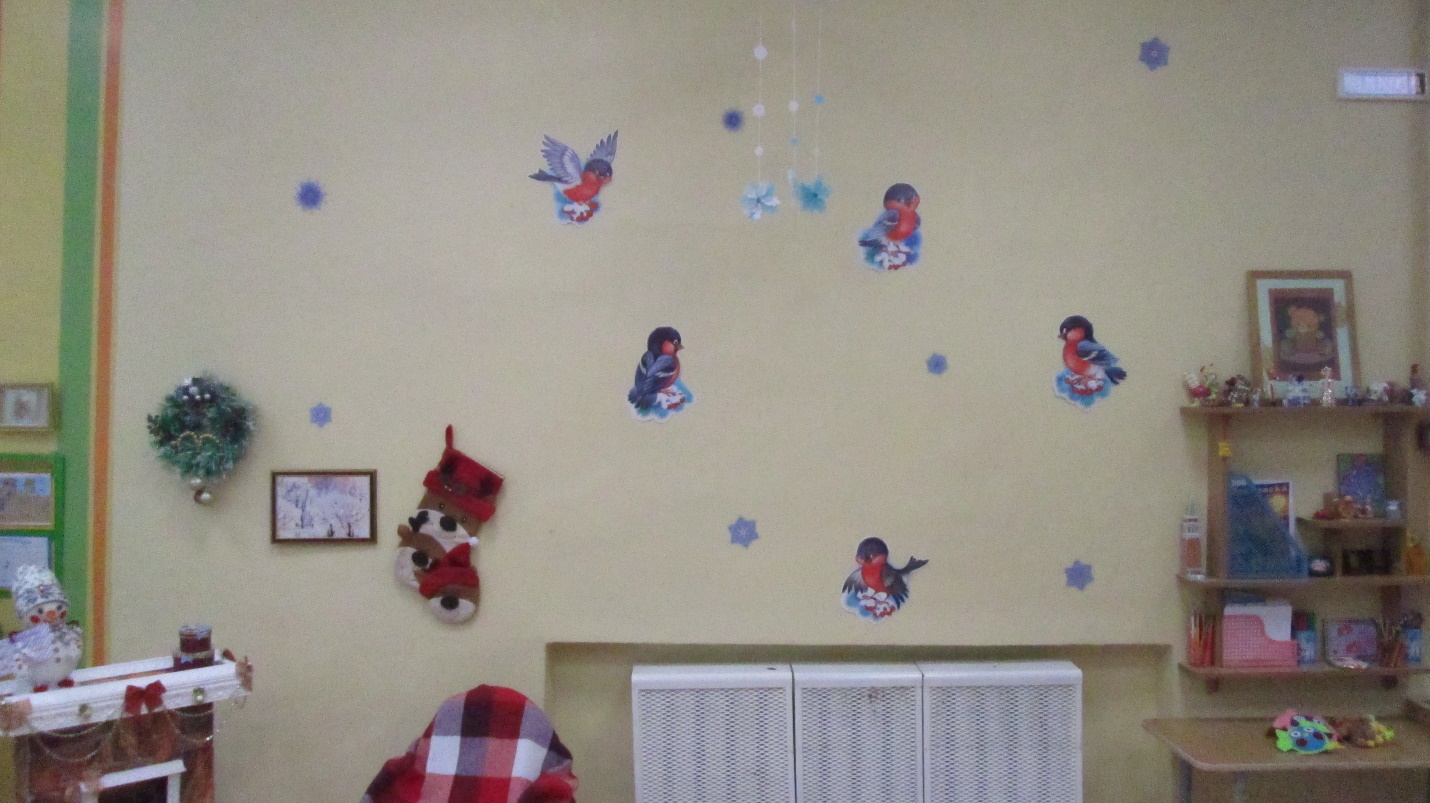 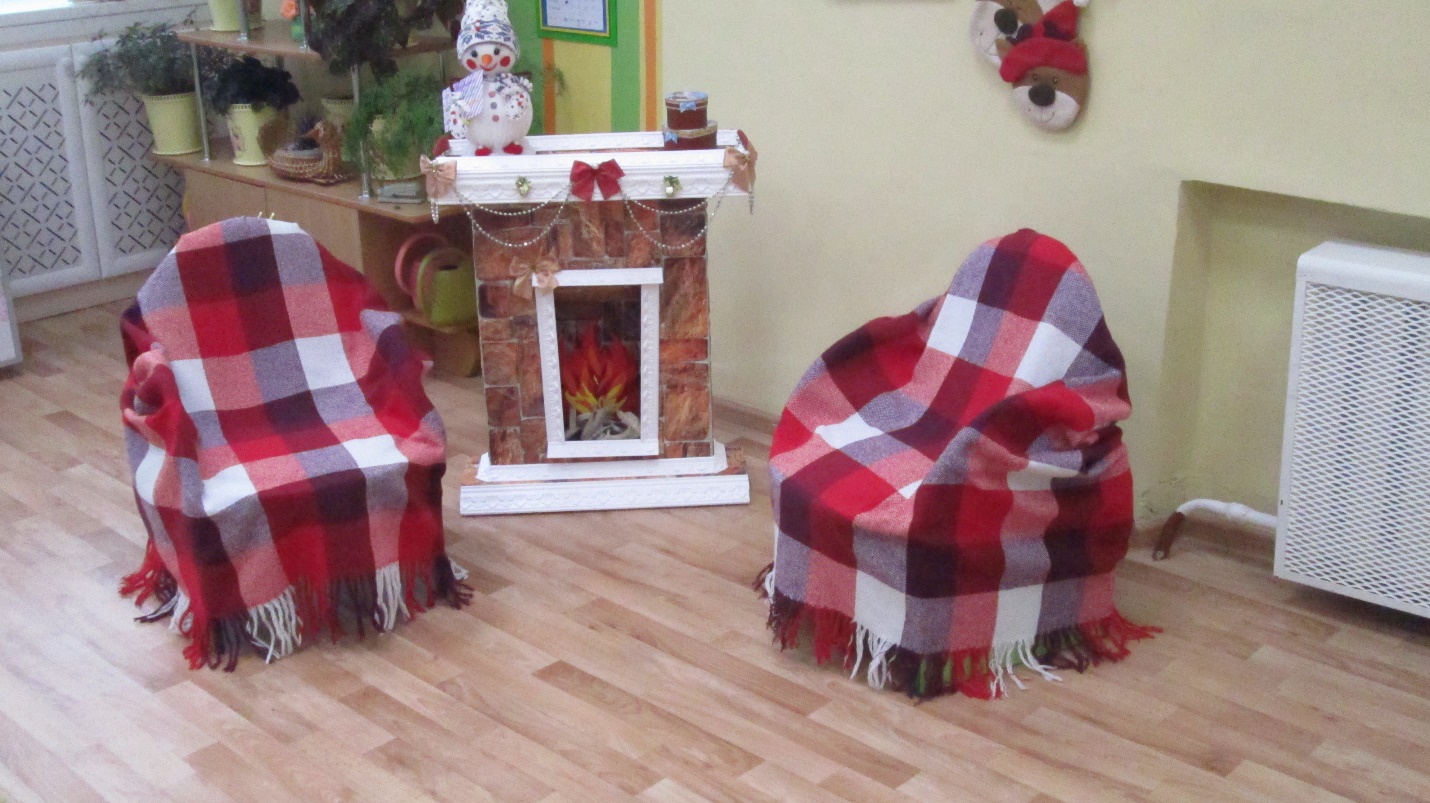 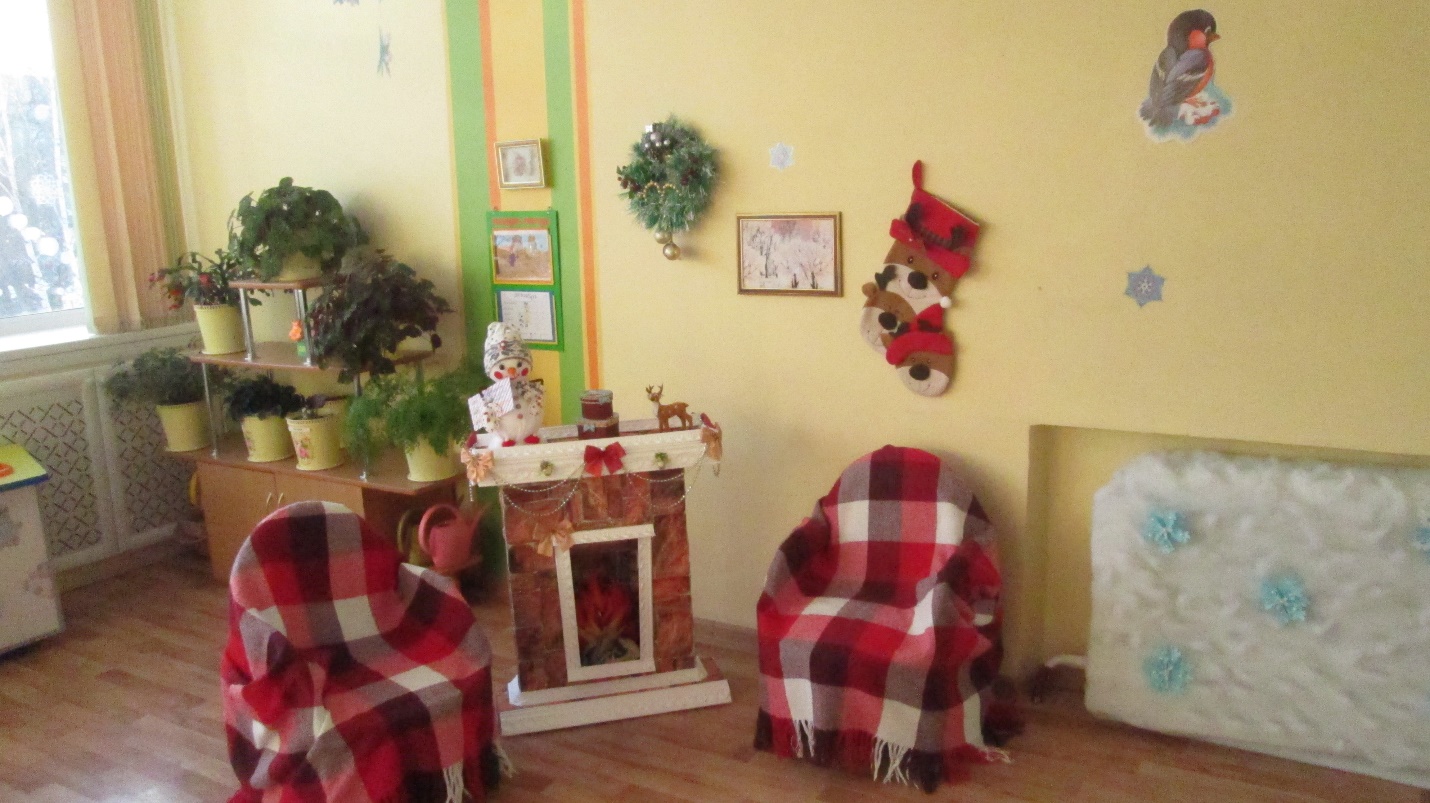 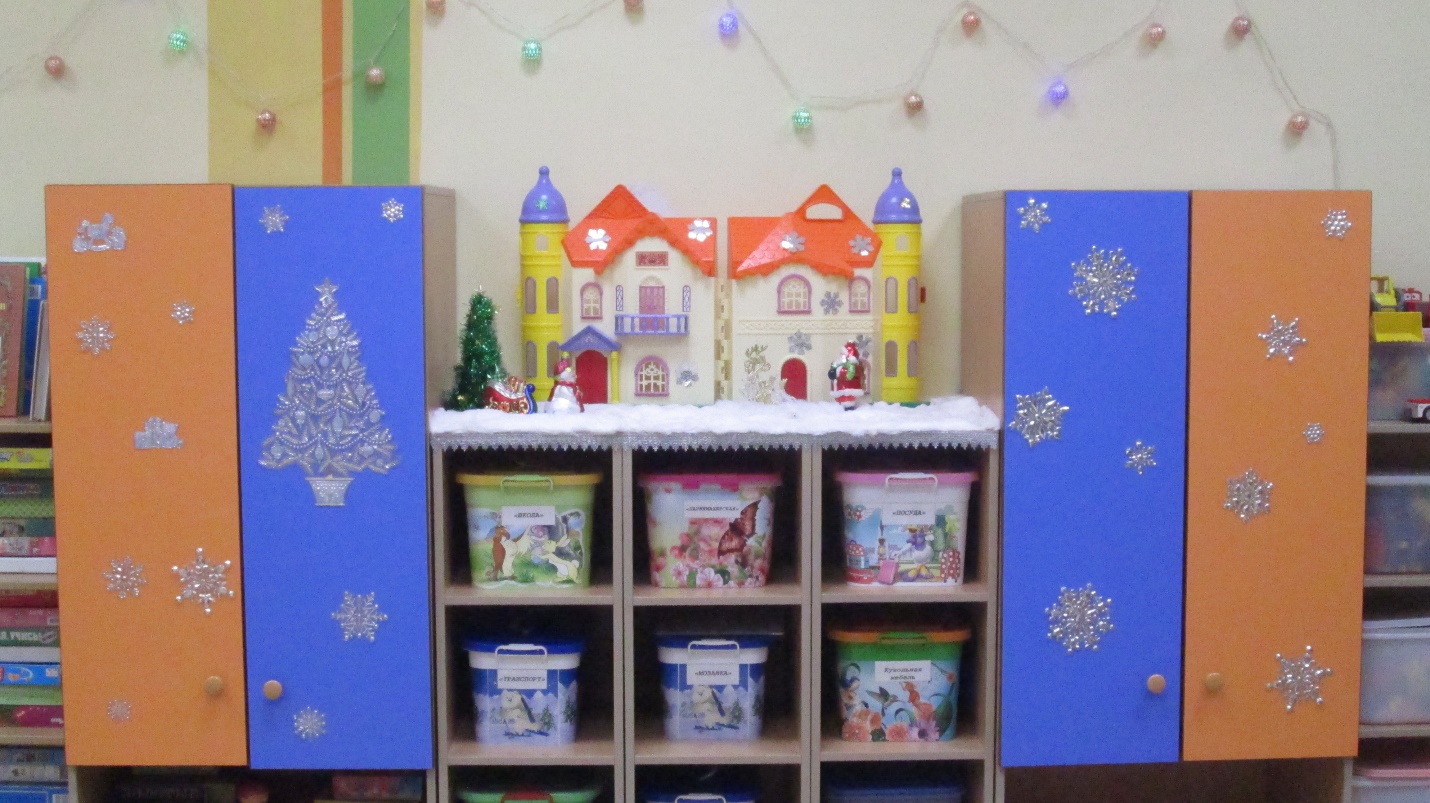 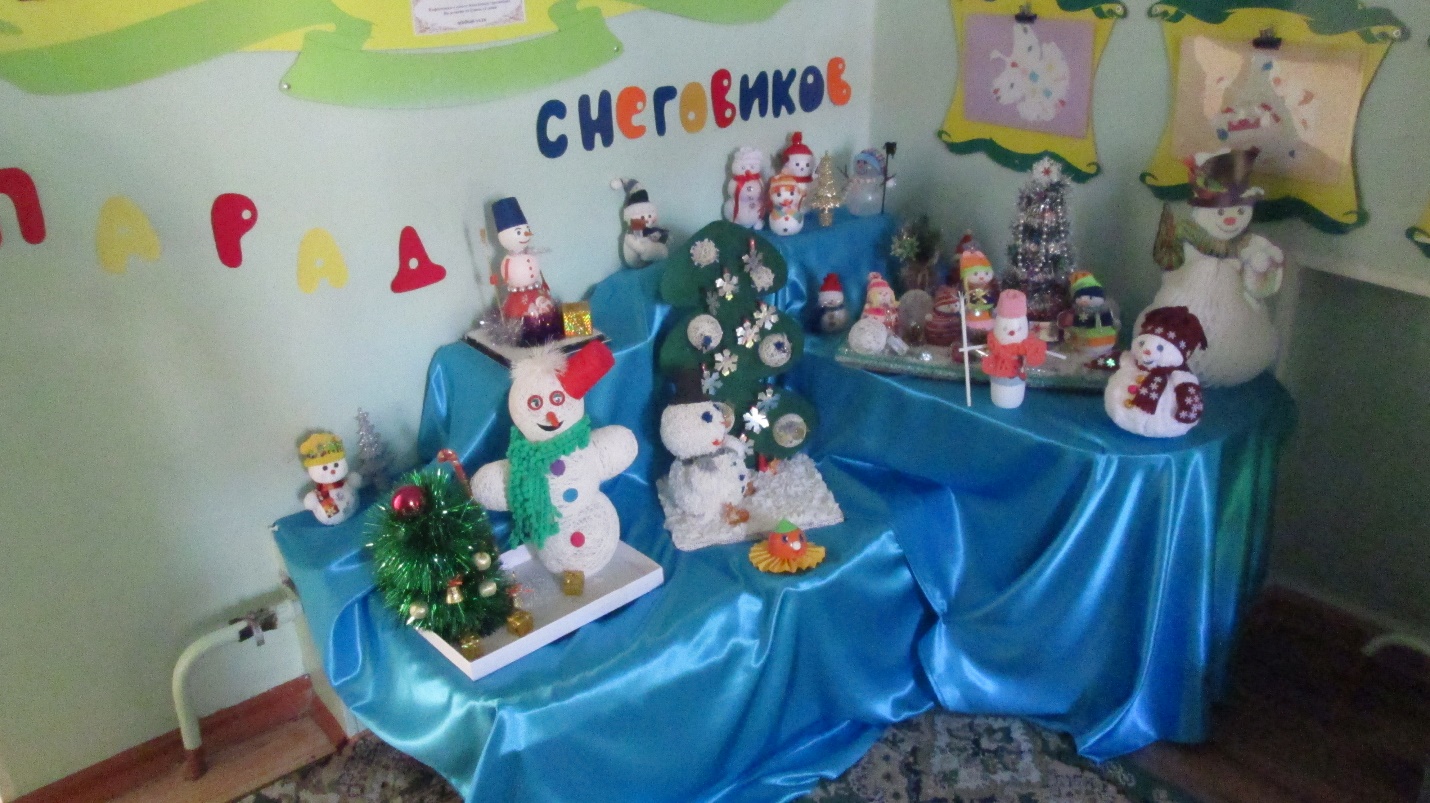 